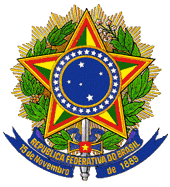 MINISTÉRIO DA EDUCAÇÃOCONSELHO NACIONAL DE EDUCAÇÃOSECRETARIA EXECUTIVASÚMULA DO PARECER Nº 198/2013 (*)REUNIÃO ORDINÁRIA DE 6, 7 E 8 DE AGOSTO DE 2013CÂMARA DE EDUCAÇÃO SUPERIORProcesso: 23001.000092/2012-65 Parecer: CNE/CES 198/2013 Relator: Paschoal Laércio Armonia Interessada: Coordenação de Aperfeiçoamento de Pessoal de Nível Superior (CAPES) - Brasília/DF Assunto: Reconhecimento dos programas de pós-graduação stricto sensu (mestrado e doutorado) recomendados pelo Conselho Técnico-Científico (CTC) da Educação Superior da CAPES, nas reuniões realizadas no período de 23 a 26 de abril de 2012 (135ª Reunião) e no período de 21 a 23 de maio de 2012 (136ª Reunião) Voto do relator: Acolho as recomendações da Fundação Coordenação de Aperfeiçoamento de Pessoal de Nível Superior (CAPES) e voto favoravelmente ao reconhecimento, com prazo de validade determinado pela sistemática avaliativa, de 9 (nove) cursos de Mestrado, 10 (dez) cursos de Mestrado Profissional e 6 (seis) cursos de Doutorado, relacionados nas tabelas anexas ao presente parecer, aprovados com conceito "3" e "4" pelo Conselho Técnico-Científico da Educação Superior (CTC/ES), na 135ª reunião, realizada no período de 23 a 26 de abril de 2012, e na 136ª reunião, realizada no período de 21 a 23 de maio de 2012 Decisão da Câmara: APROVADO por unanimidade.Brasília, 11 de dezembro de 2013.ANDRÉA MALAGUTTISecretária ExecutivaSubstitutaANEXOS135ª Reunião do CTC-ESCursos Novos23 a 26 de abril de 2012Período 2011http://pesquisa.in.gov.br/imprensa/jsp/visualiza/index.jsp?data=12/12/2013&jornal=1&pagina=18&totalArquivos=184*Associação em RedeLegendaME - MestradoDO - DoutoradoMP - Mestrado Profissional136ª Reunião CTC-ESCursos Novos21 a 23 de maio de 2012Período 2011http://pesquisa.in.gov.br/imprensa/jsp/visualiza/index.jsp?data=12/12/2013&jornal=1&pagina=18&totalArquivos=184LegendaME - MestradoDO - DoutoradoMP - Mestrado Profissional_______________(*) Republicada por ter saído no DOU nº 186, de 25-9-2013, Seção 1, págs. 65 e 66, com incorreção no original.(Publicação no DOU n.º 241, de 12.12.2013, Seção 1, página 18)